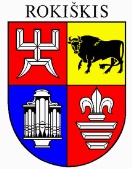 ROKIŠKIO RAJONO SAVIVALDYBĖS ADMINISTRACIJOS DIREKTORIUSĮSAKYMASDĖL LĖŠŲ PASKIRSTYMO SENIŪNIJŲ ŠVIETUVŲ KEITIMUI2024 m. kovo 19 d. Nr. AV-169RokiškisVadovaudamasis Rokiškio rajono savivaldybės tarybos 2024 m. vasario 15 d. sprendimu Nr. TS-28 „Dėl Rokiškio rajono savivaldybės 2024 metų biudžeto patvirtinimo“, Rokiškio rajono savivaldybės tarybos 2023 m. vasario 24 d. sprendimu Nr. TS-35 „Dėl seniūnijų gatvių apšvietimo atnaujinimo programos lėšų naudojimo ir skirstymo tvarkos aprašo patvirtinimo“, komisijos Savivaldybės seniūnijų gatvių apšvietimo tinklų plėtros objektų sąrašui sudaryti 2024-03-14 protokolu Nr. 1 „Seniūnijų gatvių apšvietimo atnaujinimo programos lėšų naudojimo paskirstymas 2024 metams“: 1. P a s k i r s t a u lėšas seniūnijų šviestuvų keitimui taip:1.1. Juodupės – 900,00 Eur;1.2. Jūžintų – 840,00 Eur;1.3. Kamajų – 480,00 Eur;1.4. Kazliškio – 60,00 Eur;1.5. Kriaunų – 360,00 Eur;1.6. Obelių – 1440,00 Eur;1.7. Pandėlio – 840,00 Eur; 1.8. Panemunėlio – 60,00 Eur;1.9. Rokiškio kaimiškoji – 1020,00 Eur.2. P a v e d u asignavimų valdytojui – Statybos ir infrastruktūros plėtros skyriaus vedėjai kontroliuoti programos, paskirtų asignavimų naudojimo teisėtumą ir ekonomiškumą.Šis įsakymas per vieną mėnesį gali būti skundžiamas Lietuvos administracinių ginčų komisijos Panevėžio apygardos skyriui (Respublikos g. 62, Panevėžys) Lietuvos Respublikos ikiteisminio administracinių ginčų nagrinėjimo tvarkos įstatymo nustatyta tvarka.Jaunimo reikalų koordinatorius (vyriausiasis specialistas),vykdantis administracijos direktoriaus pareigas                                               Gediminas KriovėVilma Navikė